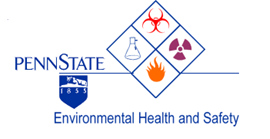 Appendix BGeneral Shop Information   Shop personnel:The shop supervisor is_____________________________________________________Contact information is______________________________________________________Additional contact names and information (If Applicable):  ________________________________________________________________________Emergencies:  Call 911Location of the shop phone/s (if available) are as follows:_________________________Injury:Life threatening (large cut, uncontrollable bleeding, amputation, head injury, etc) call 911.	Non-Life Threatening (small cut, burn, scrape, contusion, etc.)Non-Employee – report to student health services for medical treatment.Employee – report to Occupational Medicine for medical treatment. Emergency Equipment Location:Fire extinguisher/s_________________________________________________________First aid kit/s_____________________________________________________________Emergency shutdown ______________________________________________________Eyewash/Shower__________________________________________________________Documentation and Reporting Requirements:Non-employee (Student)In the event of emergencies and/or injury, an “Incident Form” must be completed (http://guru.psu.edu/formpublic/8-05IncidentFormFRM3.pdf) AND a PSU Human Resources Representative must be contacted.EmployeeFollow employee reporting protocol as found in PSU Policy SY04 EMPLOYEE ACCIDENTS - REPORTING AND INVESTIGATION (http://guru.psu.edu/policies/SY04.html).Additional shop or work area requirements, information or training can be added if necessary